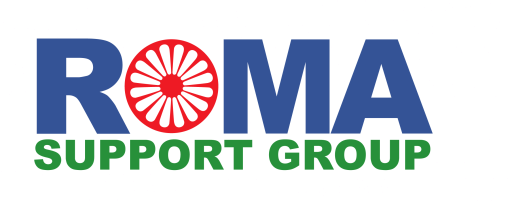 Creative Volunteer (25th Anniversary Project)The Roma Support Group (RSG) was the first Roma-led charity to be established in the UK. Since its founding in 1998, the organisation has assisted thousands of Roma families in accessing welfare, housing, education and employment, as well as empowering Roma communities through a wide range of advocacy and cultural programmes.  Roma Support Group 25th Anniversary Project: We are looking for a volunteer to help us celebrate the 25th anniversary of Roma Support Group by using our archives to explore the history of our organisation and create multimedia materials. This volunteer role is an exciting opportunity to showcase the history of Roma Support Group and share our story with the community and our supporters.About the role:Hours: 1 day per weekLocation: Bethnal Green officeThis volunteer role is ideal for a creative with an interest in the social history of migration and activism in the UK.Duration: until project ends (November)Role Outline: Review the archives of our charity, including photos, videos, and documents.Select and curate materials that represent the history of Roma Support Group and are relevant to our 25th anniversary celebrations.Collaborate with our team to develop multimedia materials, such as a video, photocollages, and slideshows, using the selected materials.Collaborate with our team to ensure that the multimedia materials are suitable for use across multiple platforms, including social media, our website, and in-person events.Maintain accurate records of the materials used and the multimedia content created.Skills and Experience needed:Essential: Knowledge of multimedia creation tools such as Adobe Photoshop and Premiere Pro.Excellent organisational, and verbal communication skills.     Ability to work independently and as part of a team.Familiarity with Facebook, Instagram, Tiktok, Twitter and Canva.                              Desirable: Knowledge and interest in Roma culture.Ability to convert analog media to digital.Experience working with archives or in a similar creative role.When necessary, Roma cultural awareness training will be provided to volunteers. Agreed out-of-pocket expenses such as lunch and travel will be reimbursed.How to apply:To apply for this position you should fill in the Volunteer Application Form and email it to Ted Sale, Volunteer Coordinator, volunteering@romasupportgroup.org.uk